MOS E PËRDOR TELEFONIN ,MOS SHIKO NË FACEBOOK GJATË DREJTIMIT TË AUTOMJETIT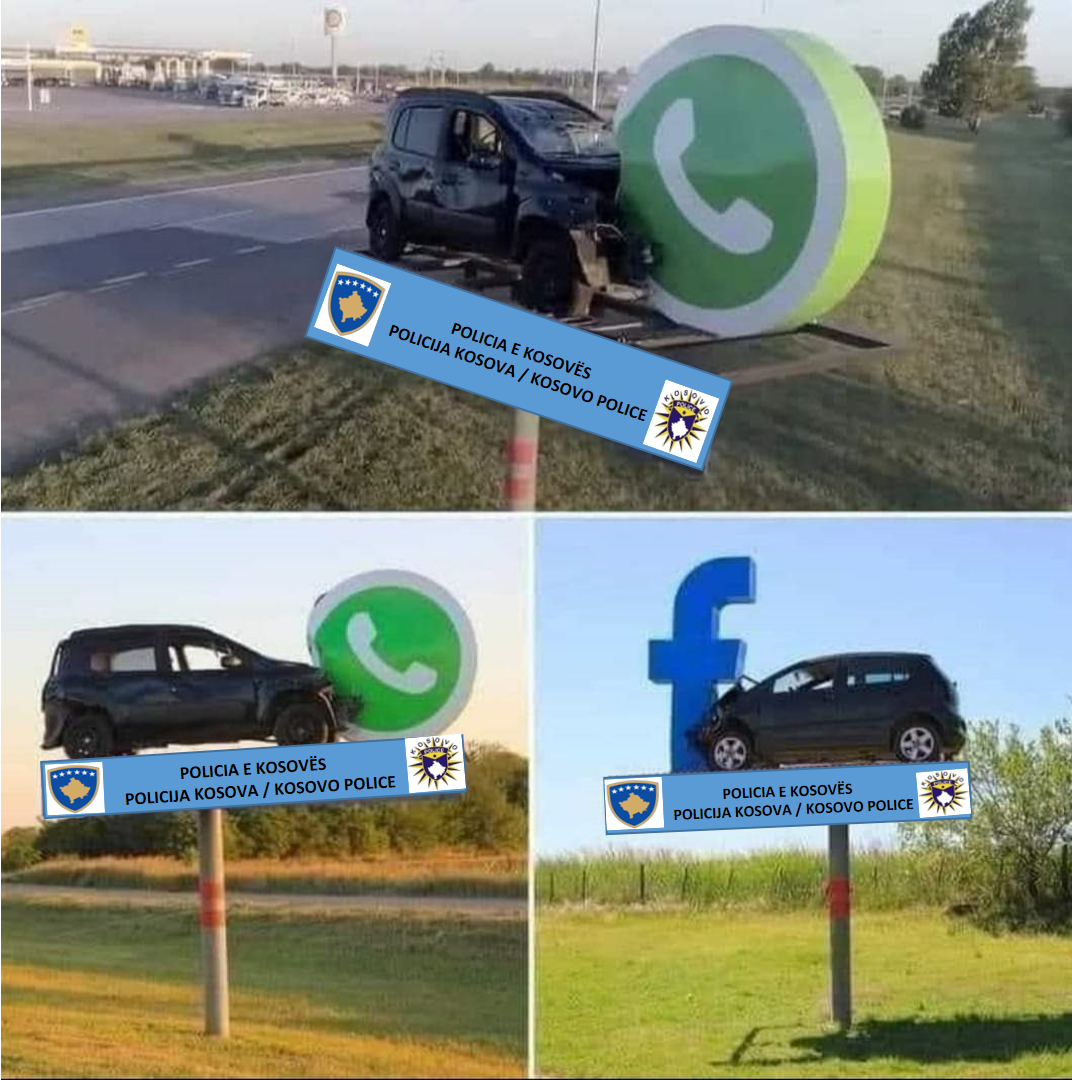 MOS SHPEJTO, MOS VRIT , NGADALËSO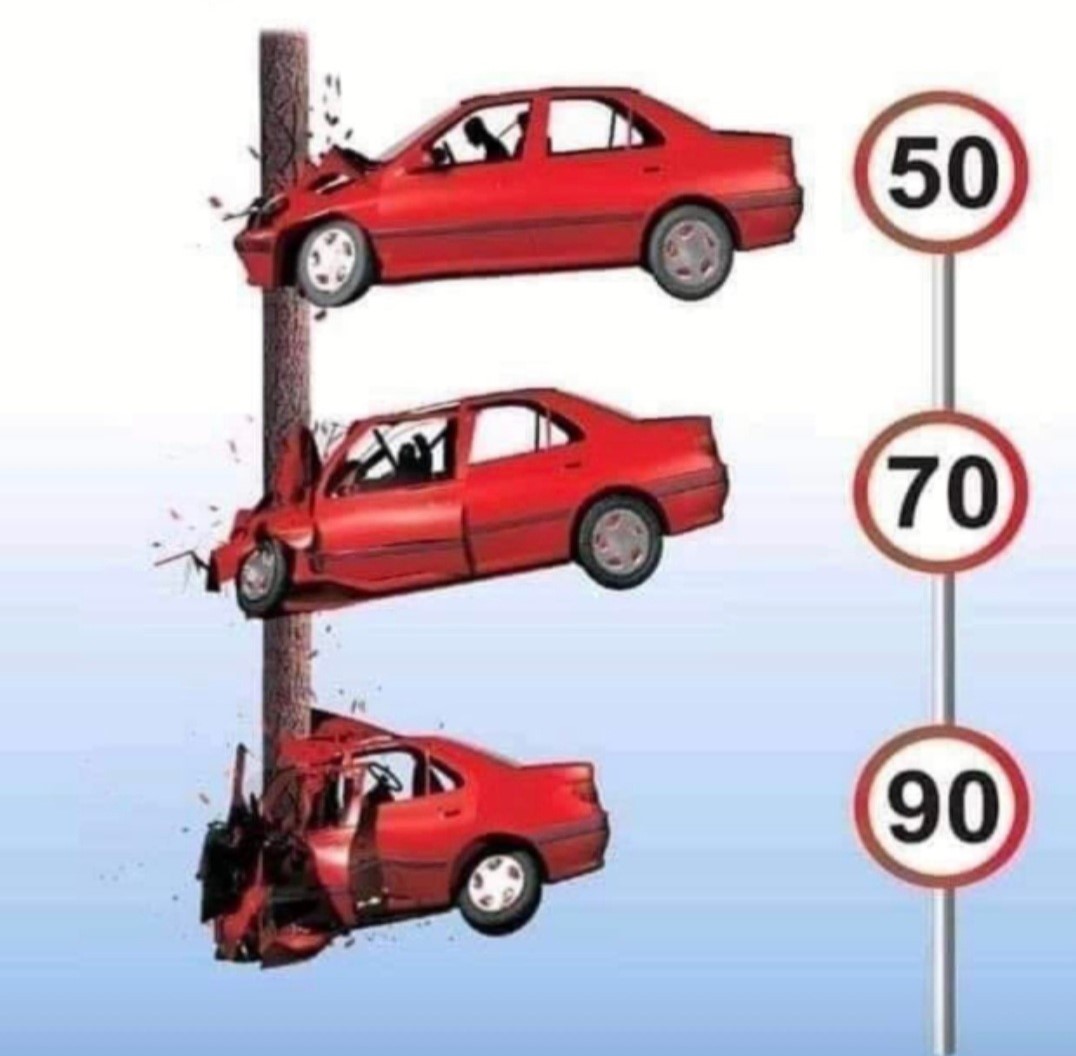 JETA ËSHTË MREKULLI , JETOJE !